Практическая работаЗапустите графический редактор Paint.Для области рисования установите следующие размеры: ширина – 20 см, высота – 15 см. Для этого:Щелкните на кнопке основного меню графического редактора Paint;Щелкните на кнопке Свойства раскрывшегося меню;В открывшемся диалоговом окне Свойства изображения в группе Единицы измерения установите переключатель на сантиметры и задайте в соответствующих полях ввода требуемые размеры;Щелкните на кнопке ОК.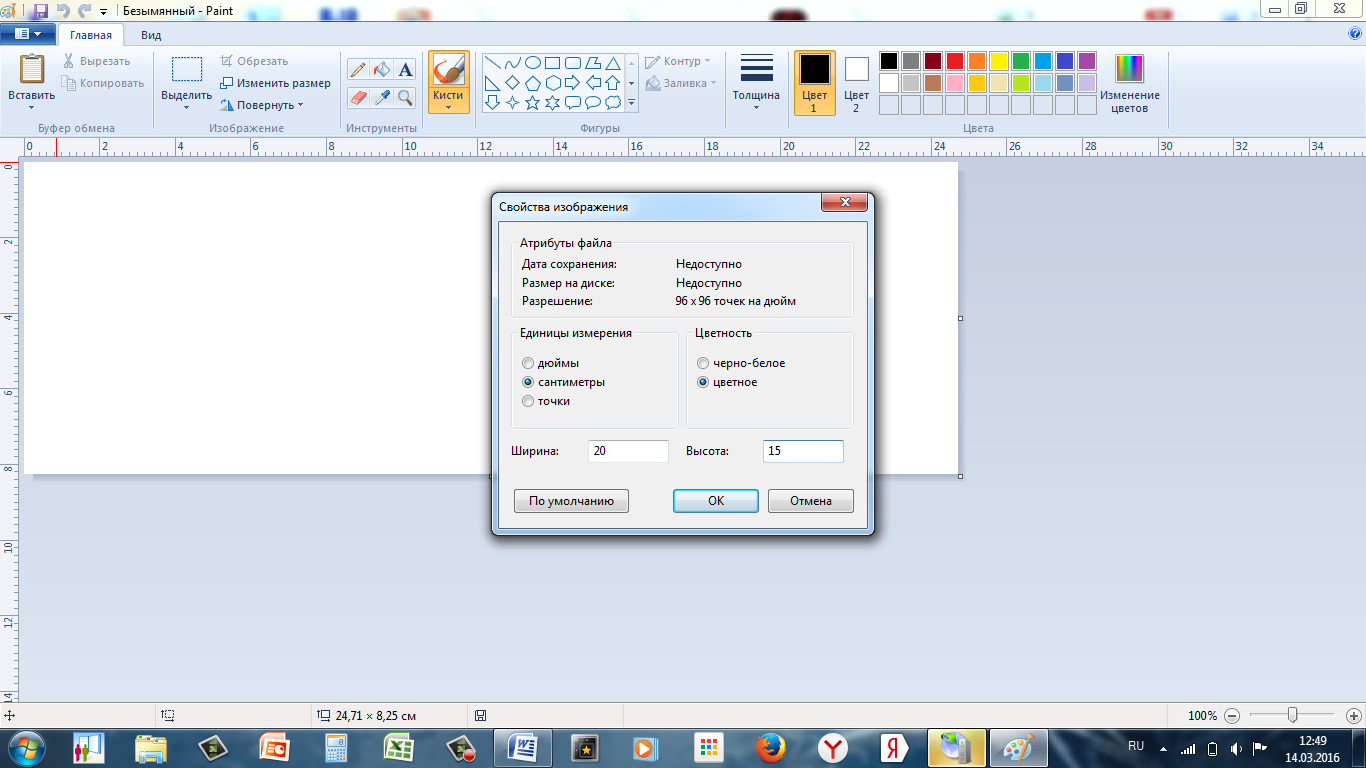 Установите оранжевый основной и желтый фоновый цвета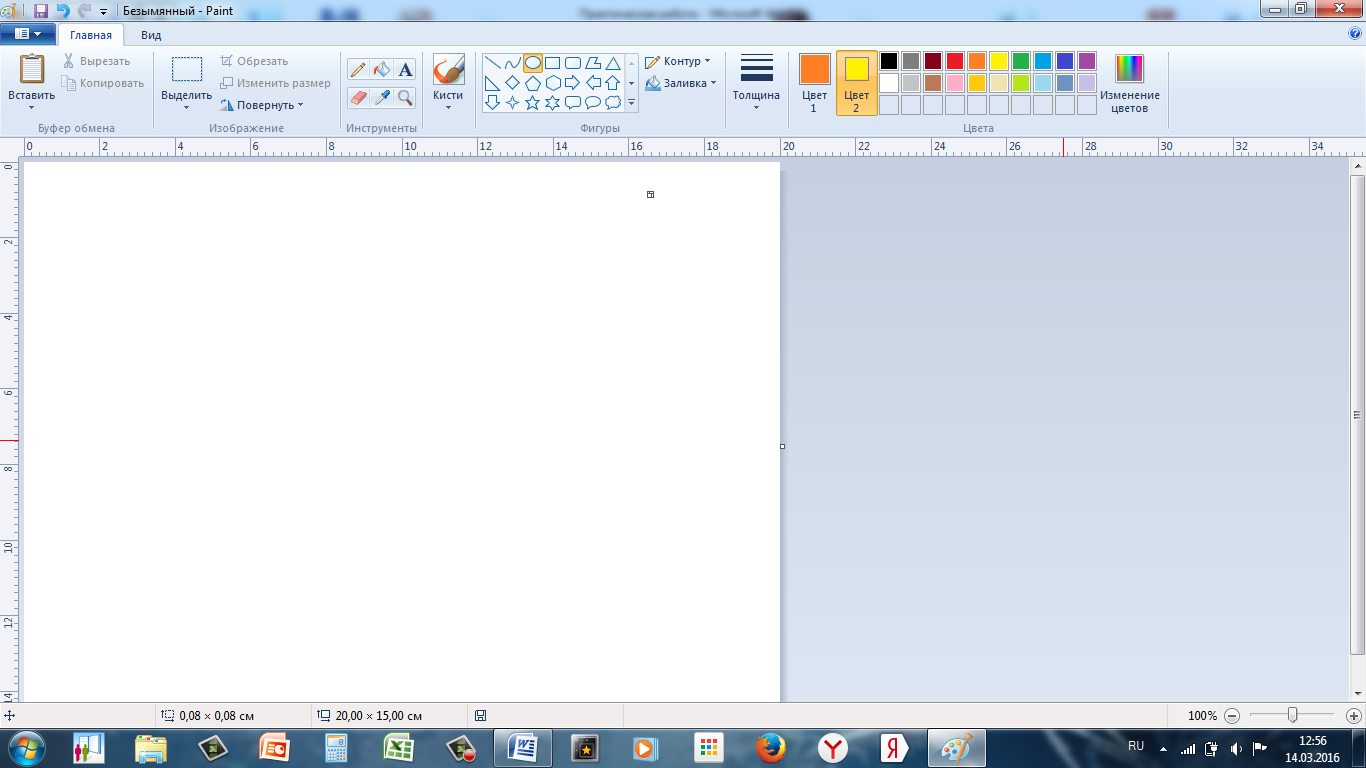 Нарисуйте солнце:Выберите инструмент Заливка, а затем в раскрывшемся меню нажмите кнопку Сплошной цвет;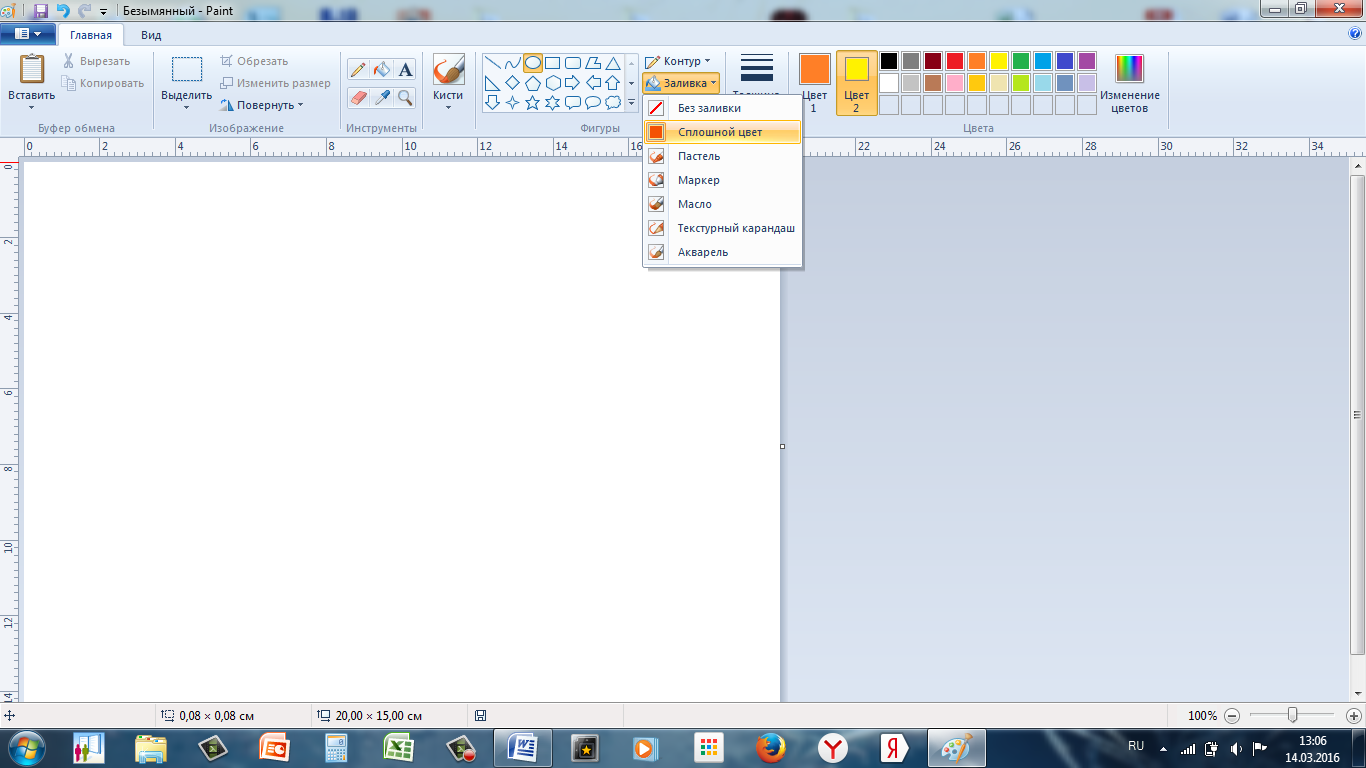 Инструментом Овал, удерживая клавишу Shift, изобразите круг солнца;Выберите инструмент Линия, установите Толщину линии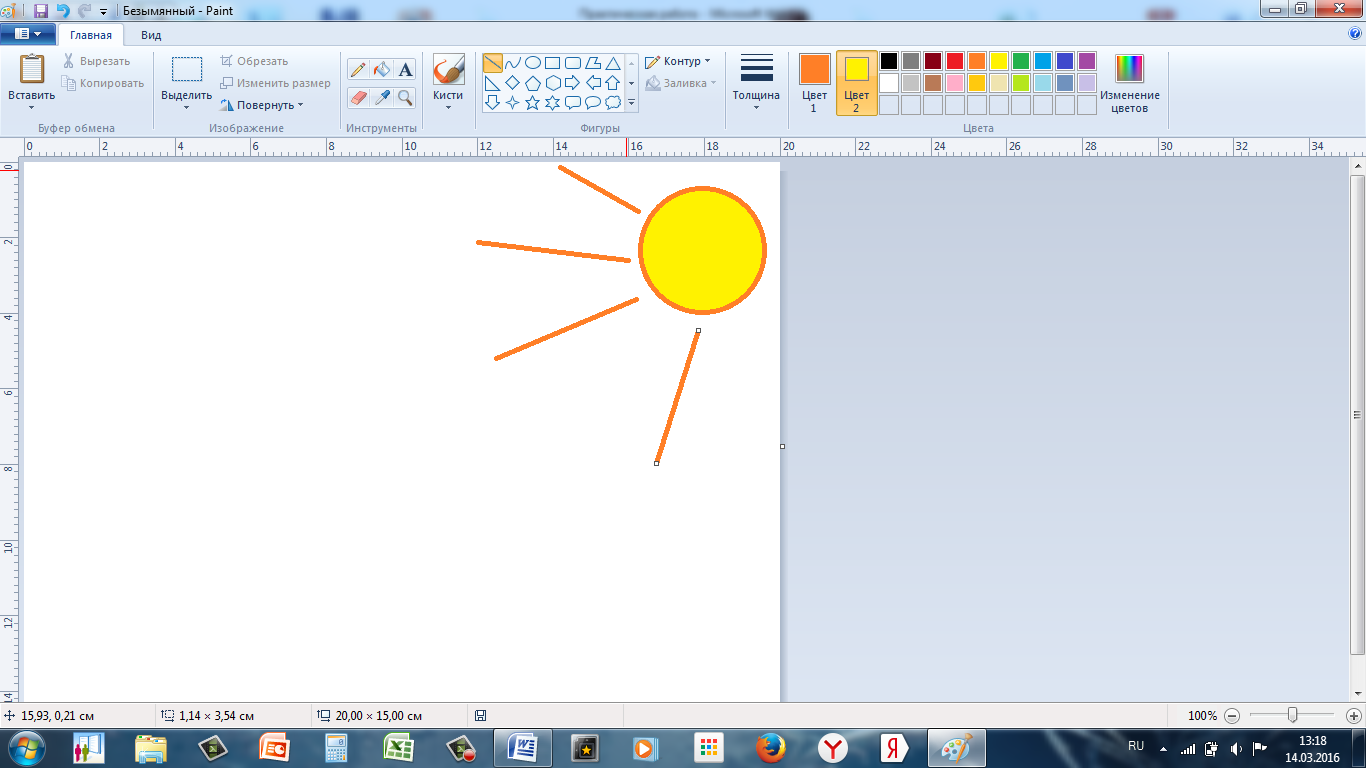 Инструментом Линия нарисуйте прямые лучи;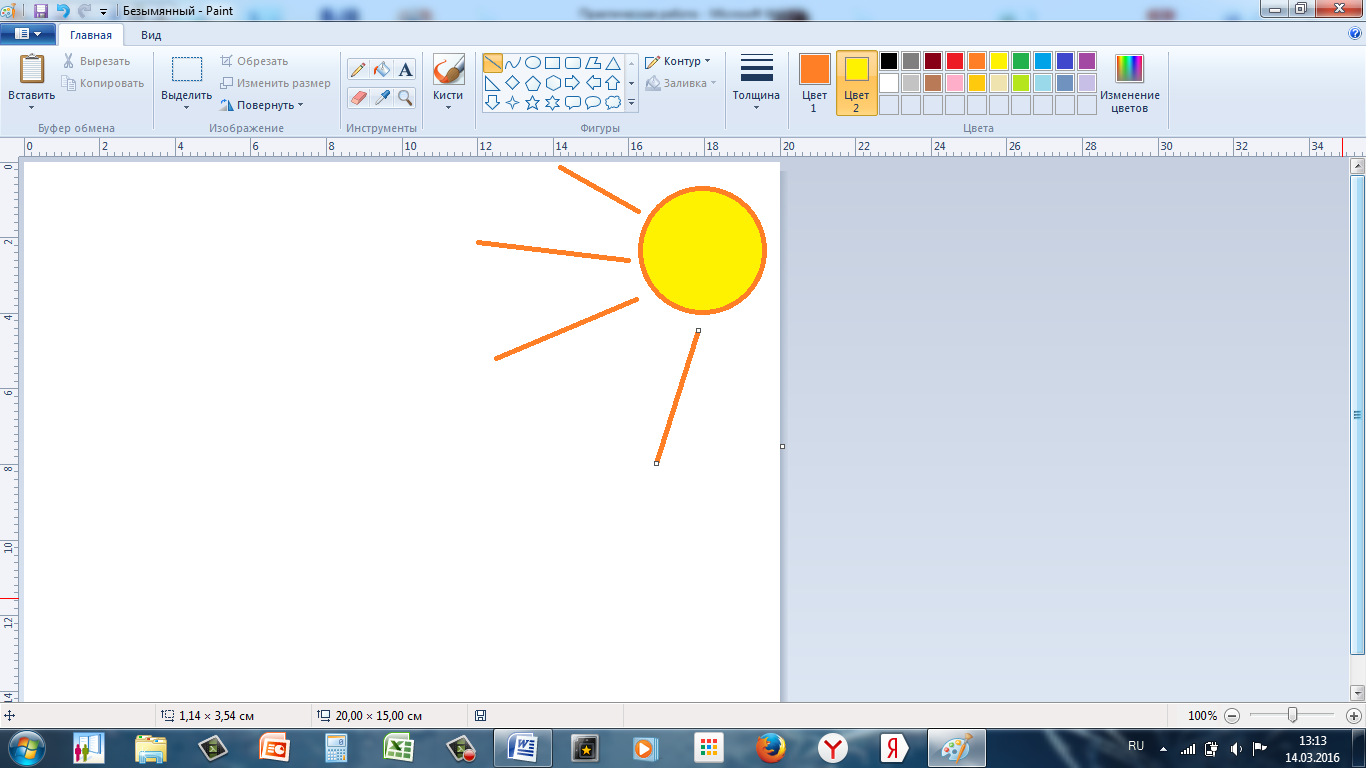 Выберите инструмент Кривая и нарисуйте правой кнопкой мыши  изогнутые лучи.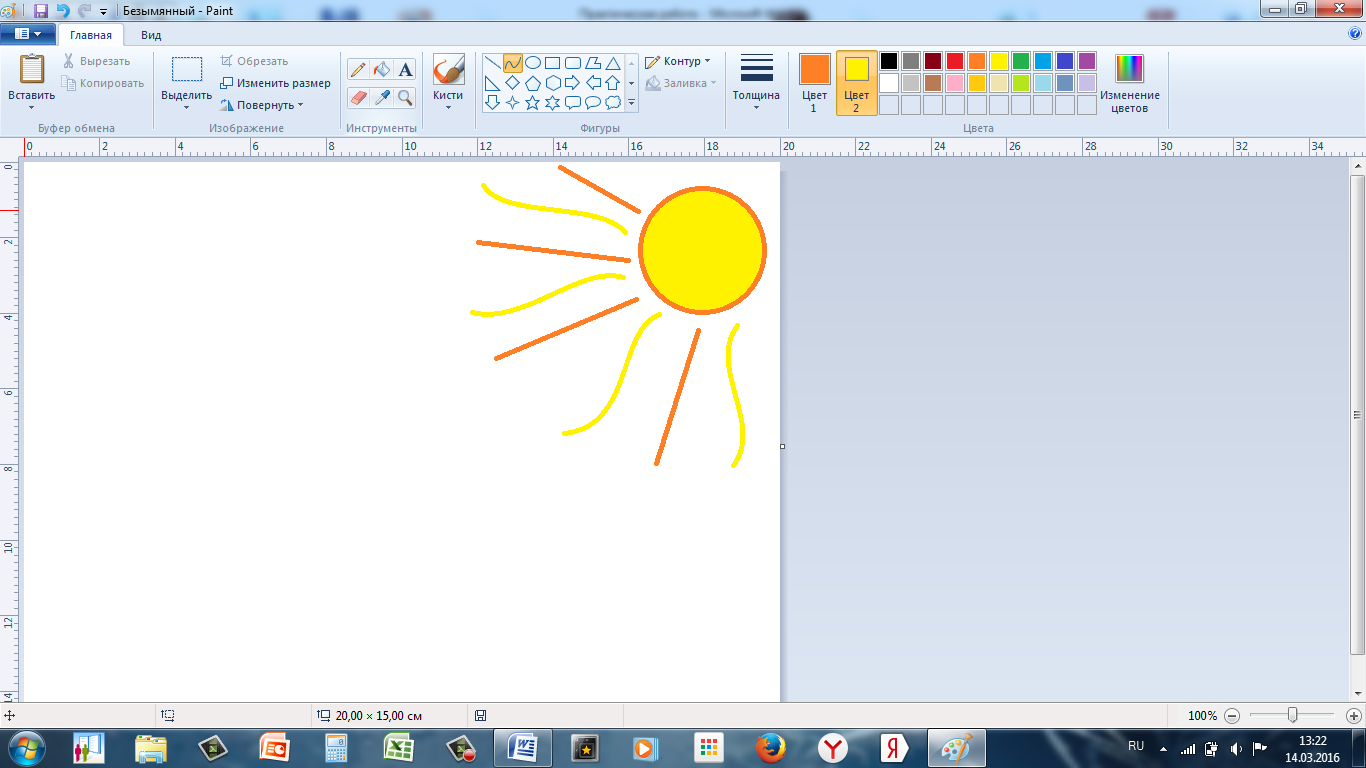 Инструментом Кисть нарисуйте дерево:Установите основной цвет коричневый, фоновый – зеленый;Определите толщину кисти;Нарисуйте основным цветом ствол дерева, удерживая левую кнопку мыши, а зеленым крону, удерживая правую кнопку мыши.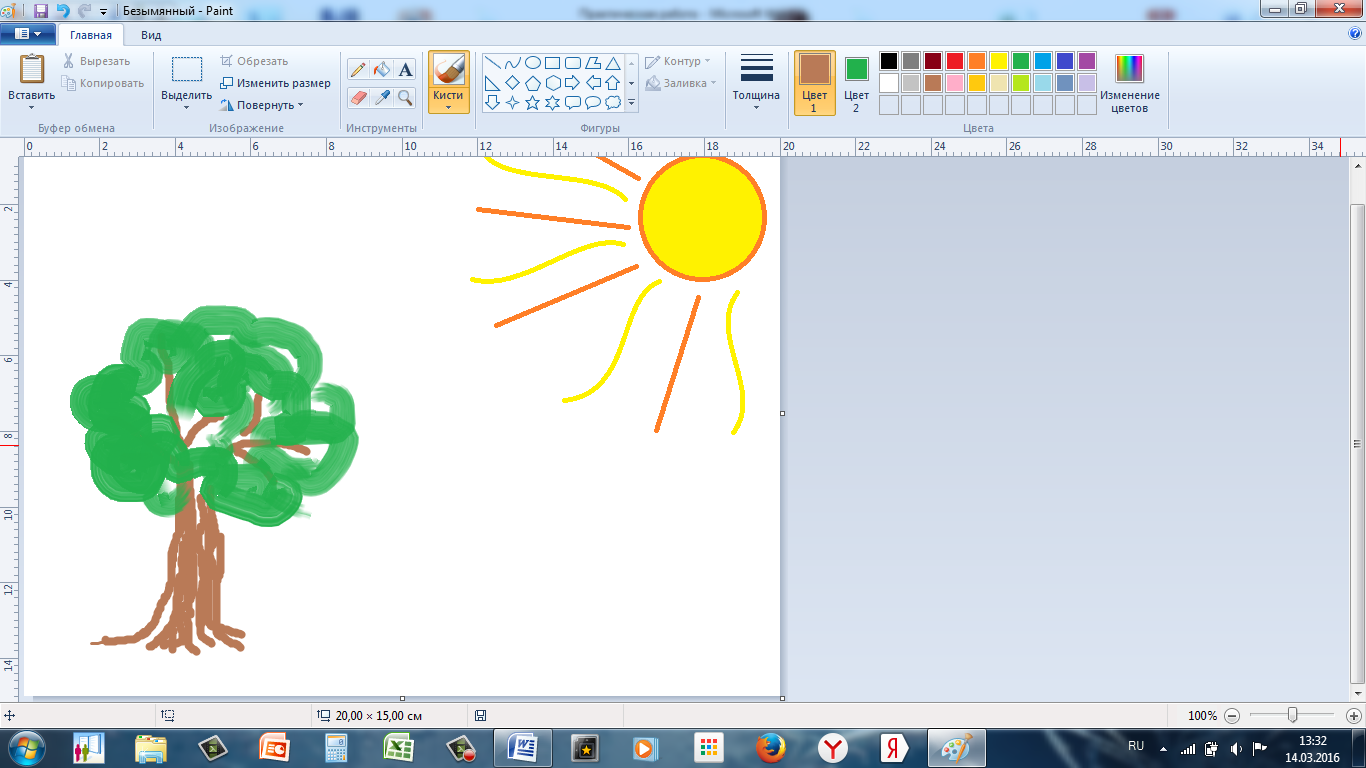 Инструментом Многоугольник в режиме Сплошной цвет нарисуйте ель:Установите основной цвет темно-зеленый, фоновый – светло-зеленый;Определите толщину линии;Нарисуйте ель.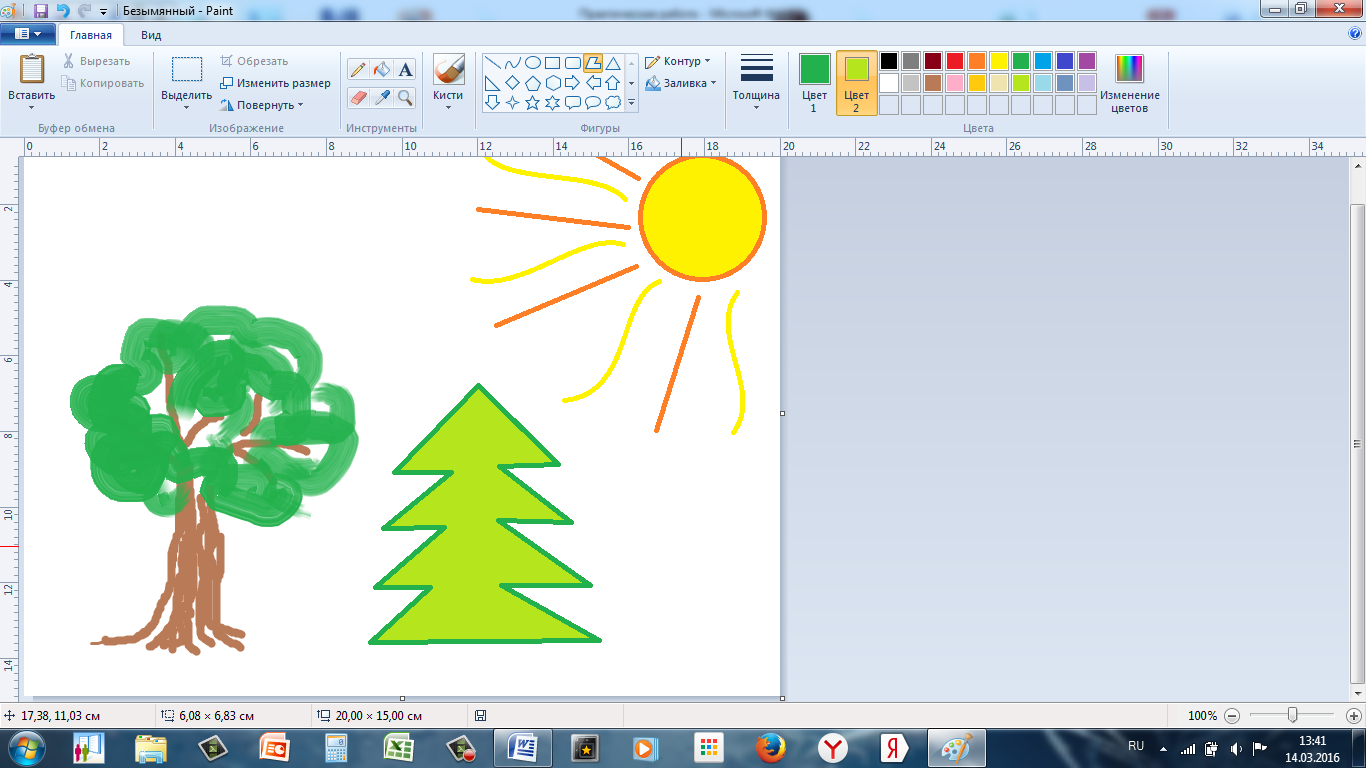 Инструментом Надпись в режиме Прозрачный сделай надпись на рисунке: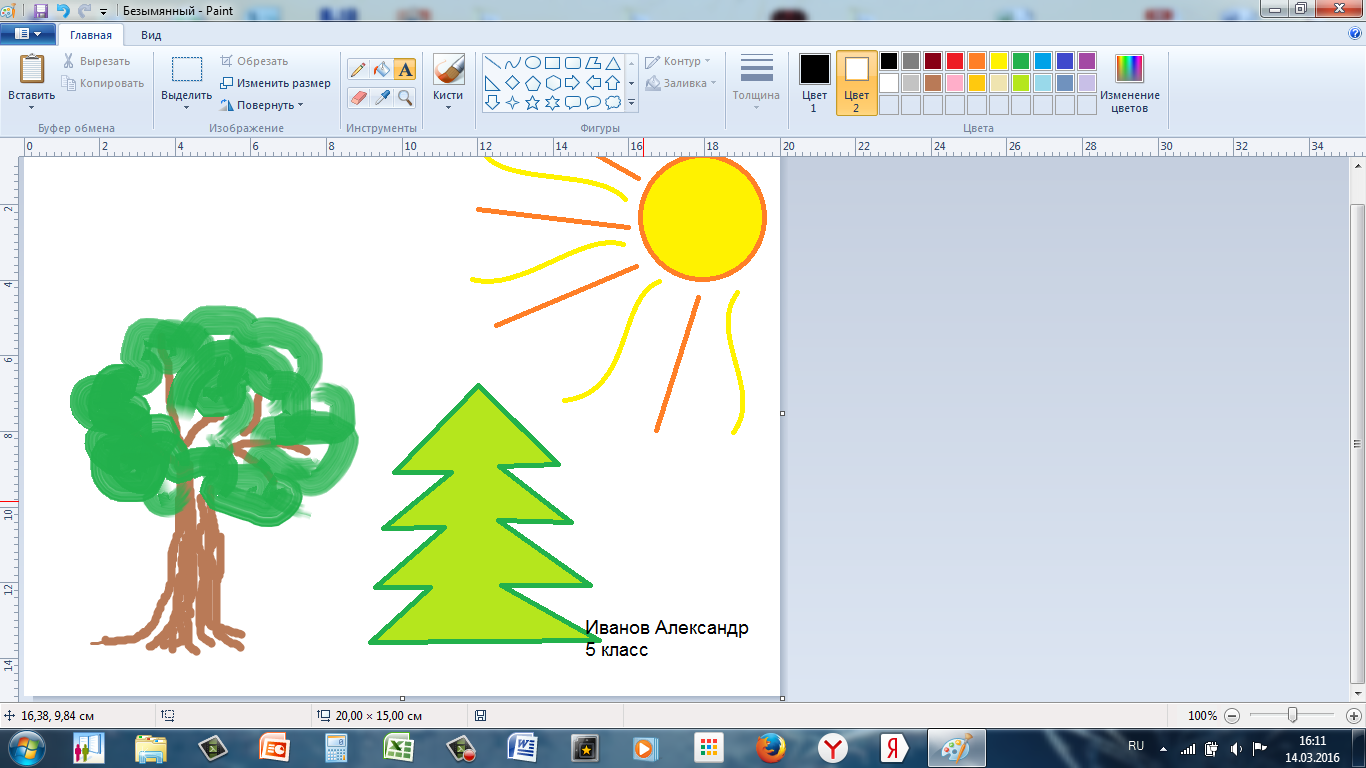 Установите основной цвет Черный;Выберите шрифт Arial, размер 14;Напиши свои Фамилию и Имя, класс.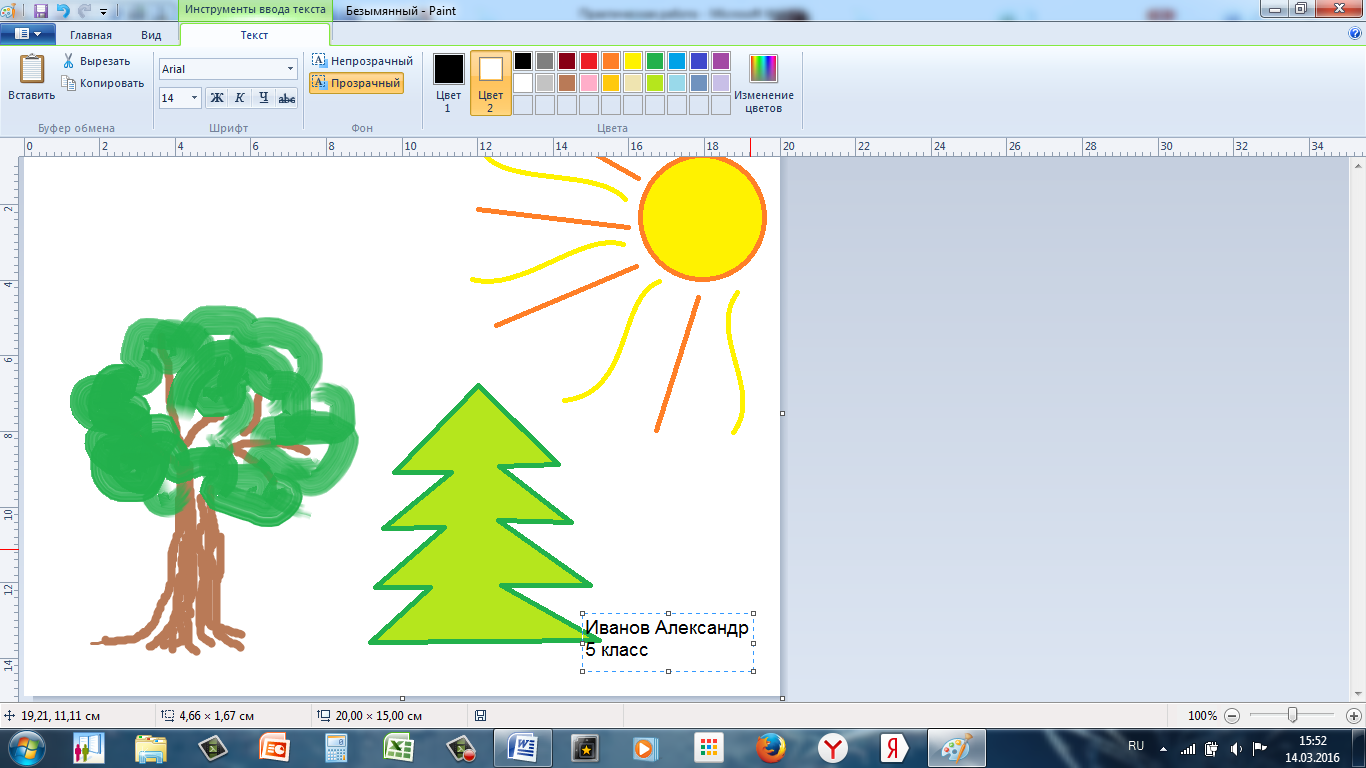 Сохрани рисунок на рабочем столе под именем Мой первый рисунок:Кнопка основного меню – Сохранить как – Изображение в формате JPEG – Рабочий стол – Имя Мой первый рисунок – Сохранить.